105年度上學期國中藝術與人文領域PCL日期時間：105/11/29 09:00-12:00地點：國中美術教室講師：張幼玫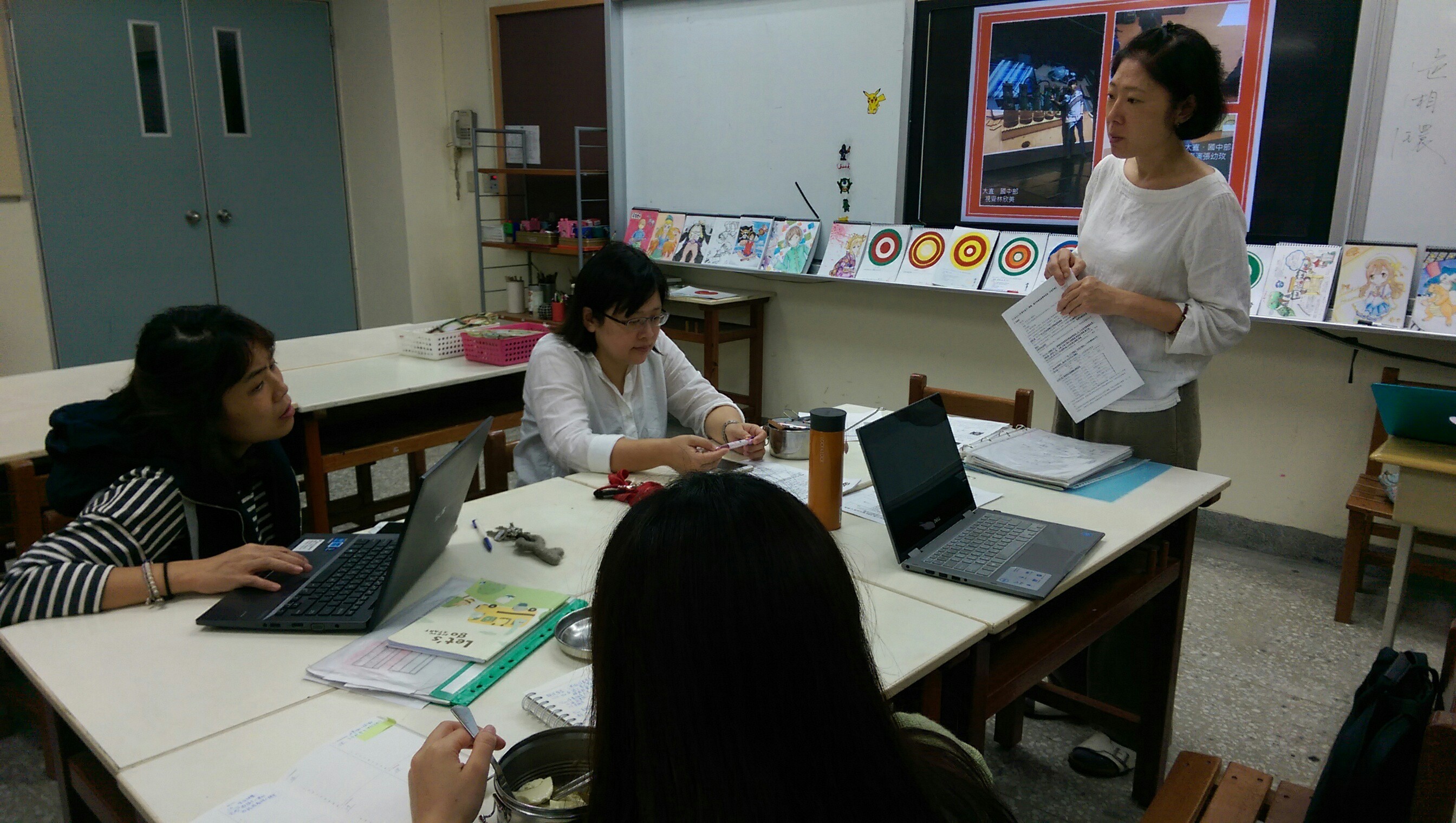 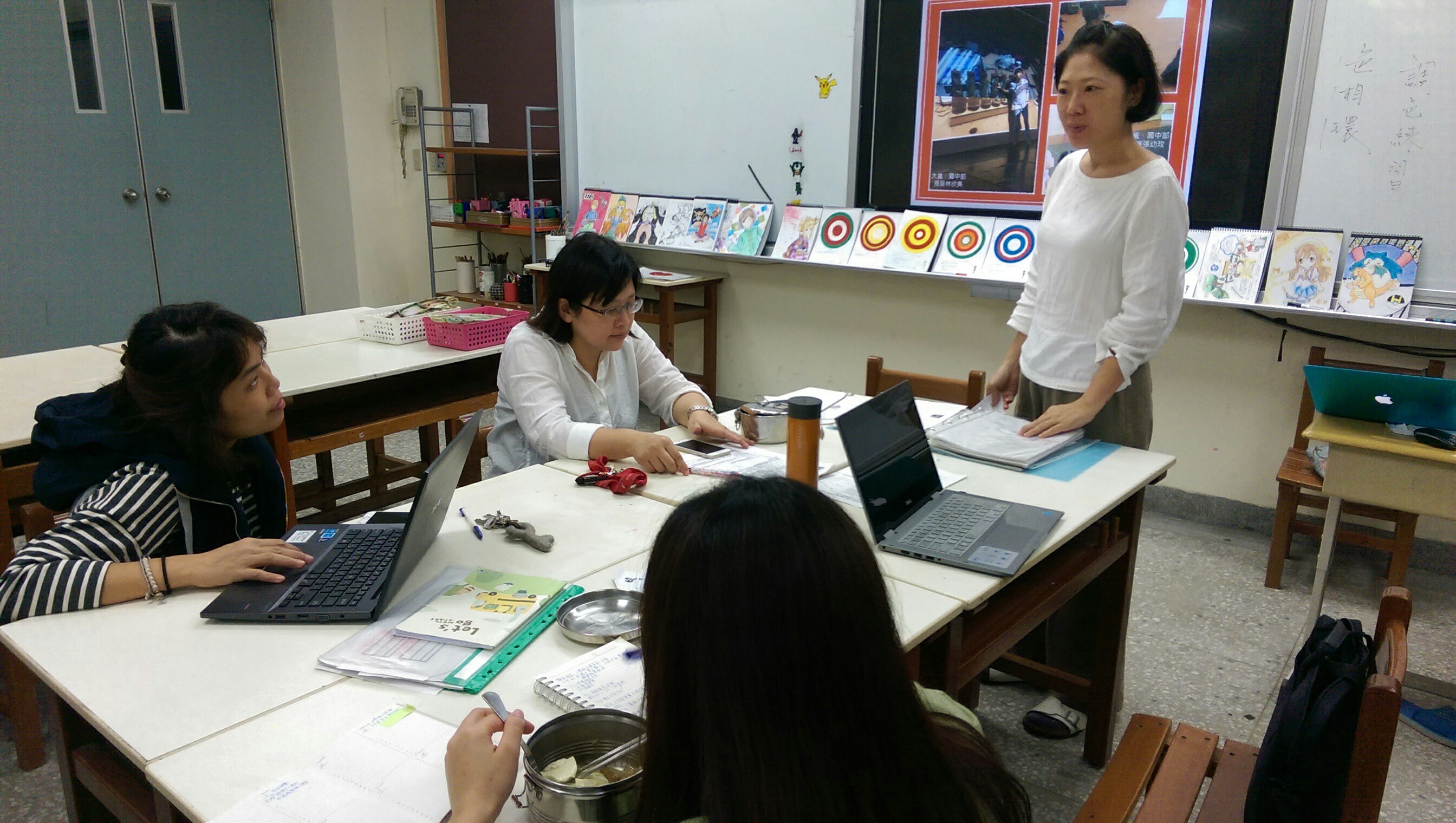 說明卓越亮點成果發表架構說明報名成果發表注意事項.jpg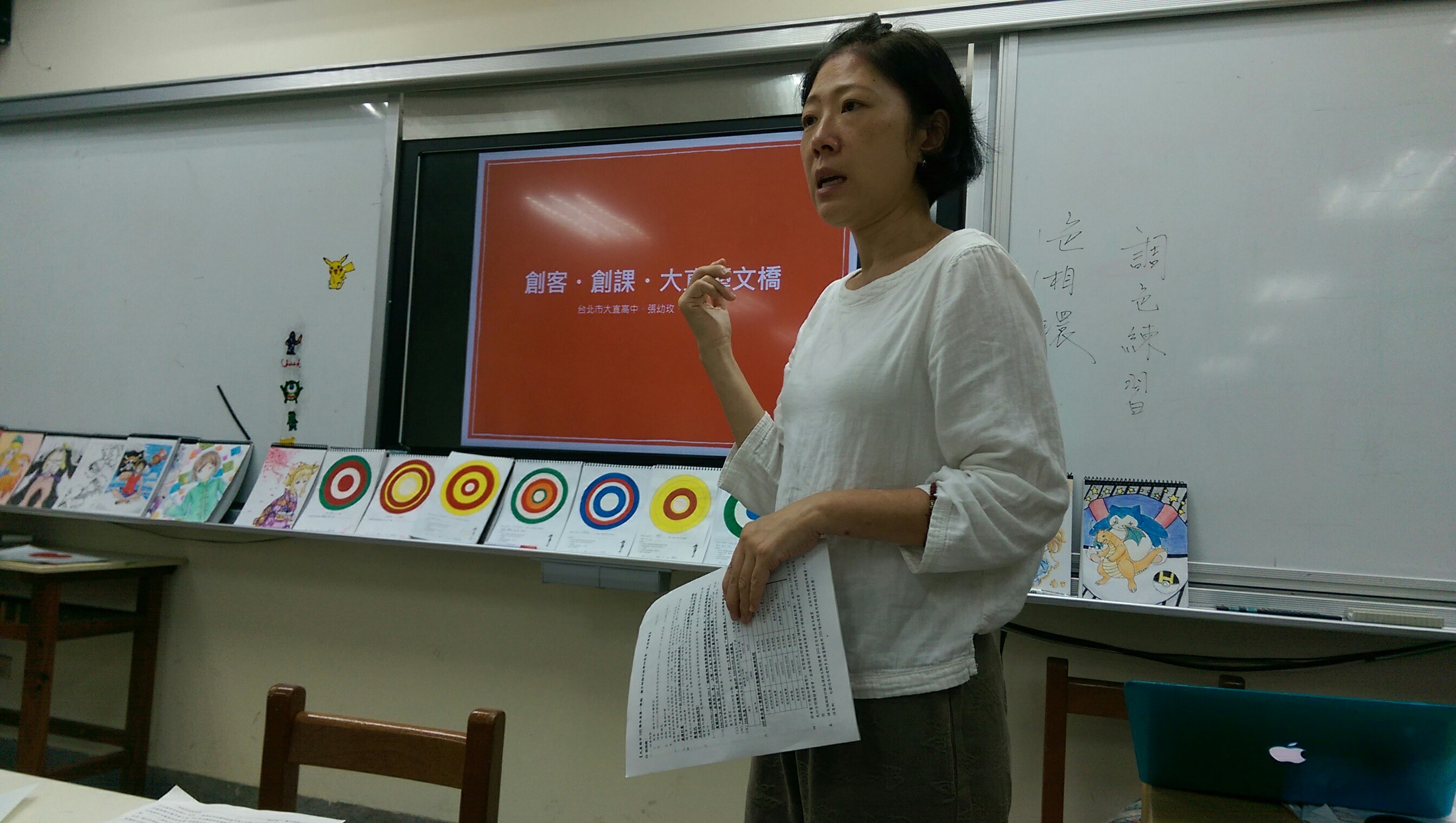 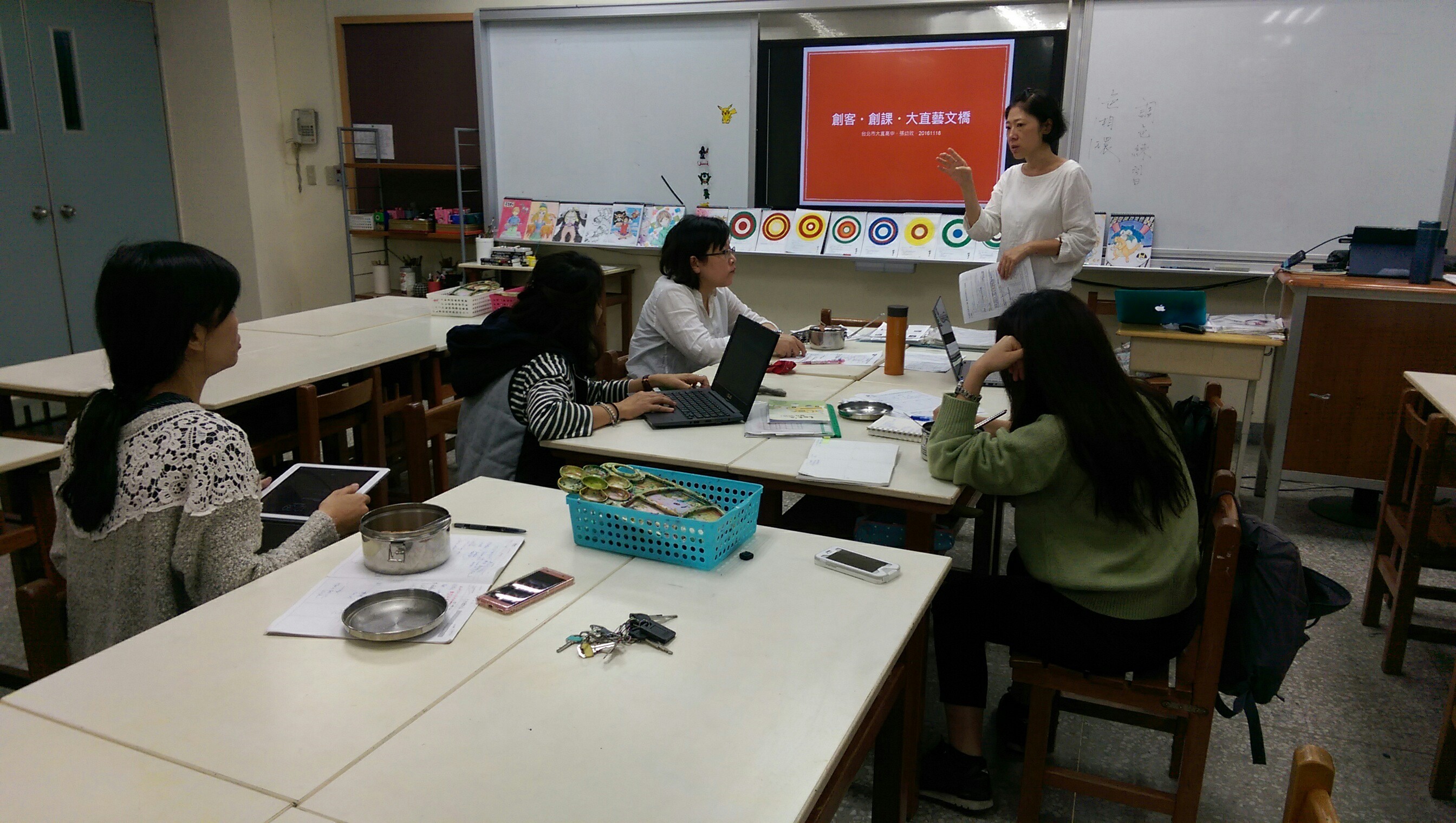 演練報告內容說明報名成果發表注意事項.jpg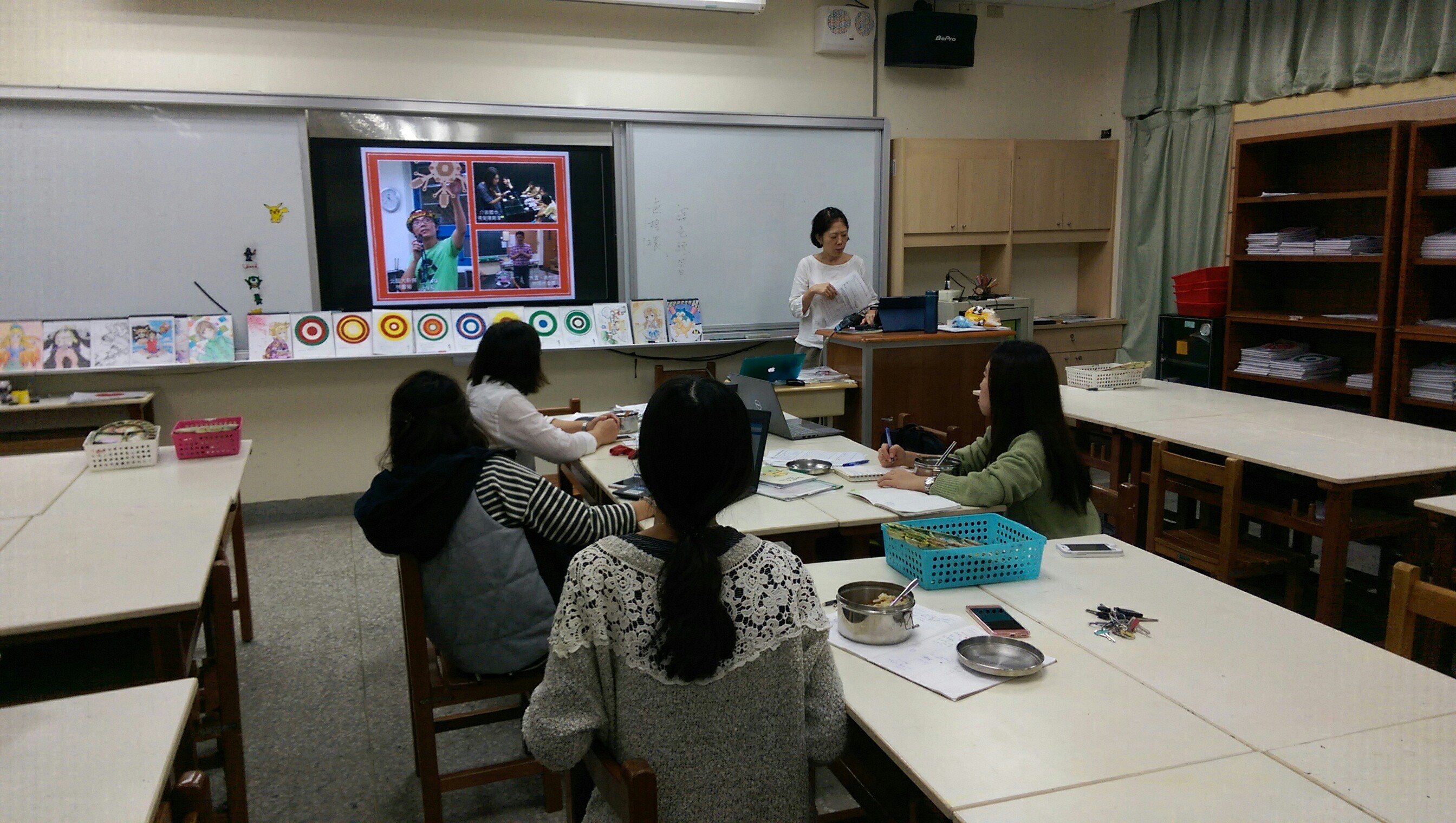 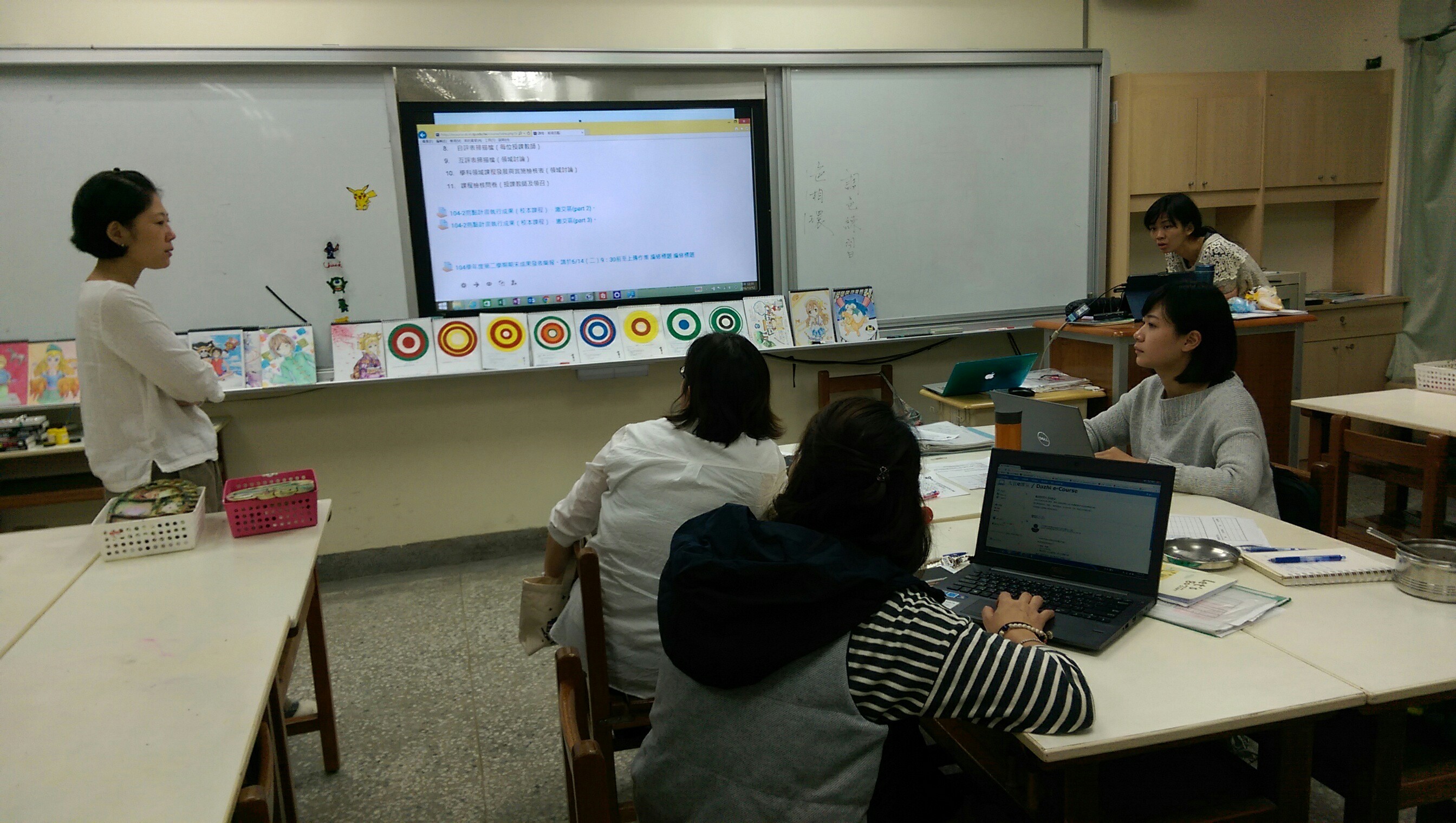 介紹參與亮點計畫成員提醒資料上傳.jpg